ПРОЕКТПОСТАНОВЛЕНИЯ«     » _____ 2023 г.  №_____Об утверждении Положения о проведении открытого конкурса на право осуществления перевозок по муниципальным маршрутам регулярных перевозок пассажиров и багажа автомобильным транспортом по муниципальным маршрутам на территории муниципального образования «Шовгеновский район» по нерегулируемым тарифам.В целях организации и проведения открытого конкурса на право осуществления перевозок пассажиров и багажа автомобильным транспортом по муниципальным маршрутам в муниципальном образовании «Шовгеновский район», руководствуясь Федеральным законом от 06.10.2003 №131-ФЗ «Об общих принципах организации местного самоуправления в Российской Федерации», Федеральным законом от 13.07.2015 №220-ФЗ «Об организации регулярных перевозок пассажиров и багажа автомобильным транспортом и городским наземным электрическим транспортом в Российской Федерации и о внесении изменений в отдельные законодательные акты Российской Федерации», Уставом муниципального образования «Шовгеновский район»,   ПОСТАНОВЛЯЕТ:1.Утвердить Положение о проведении открытого конкурса на право осуществления перевозок по муниципальным маршрутам регулярных перевозок пассажиров и багажа автомобильным транспортом на территории муниципального образования «Шовгеновский район» по нерегулируемым тарифам согласно Приложению к настоящему постановлению. 2. Контроль за исполнением данного постановления возложить на отдел экономического развития и торговли администрации МО «Шовгеновский район».3. Опубликовать настоящее постановление в районной газете «Заря» и разместить на официальном сайте Администрации муниципального образования Шовгеновский район» в сети «Интернет».4. Настоящее постановление вступает в силу со дня его подписания. Глава администрациимуниципального образования «Шовгеновский район»                                                                       Р.Р. АутлевПроект вносит:Заместитель главы, начальник отдела экономического развития и торговли                                                  А.З. АутлевСогласовано:Управляющий делами администрации                                        А.К. ДжанчатовНачальник отделаправового и кадрового обеспечения                                                  Л. М. Устова                                                                                                 Приложение к постановлению администрации МО  «Шовгеновский район»от «     »                  2023 г. № ____ПОЛОЖЕНИЕ о проведении открытого конкурса на право осуществления перевозок по муниципальным маршрутам регулярных перевозок пассажиров и багажа автомобильным транспортом на территории муниципального образования «Шовгеновский район» по нерегулируемым тарифамОбщие положенияНастоящее Положение определяет порядок организации и проведения открытого конкурса на право осуществления перевозок по муниципальным маршрутам регулярных перевозок пассажиров и багажа автомобильным транспортом на территории муниципального образования «Шовгеновский район» по нерегулируемым тарифам (далее - конкурс, маршрут соответственно).1.2. Положение разработано в соответствии с Конституцией Российской Федерации, Гражданским кодексом Российской Федерации, Федеральным законом от 10.12.1995 № 196-ФЗ «О безопасности дорожного движения», Федеральным законом от 08.11.2007 № 259-ФЗ «Устав автомобильного транспорта и городского наземного электрического транспорта», Федеральным законом от 13.07.2015 № 220-ФЗ «Об организации регулярных перевозок пассажиров и багажа автомобильным транспортом и городским наземным электрическим транспортом в Российской Федерации и о внесении изменений в отдельные законодательные акты Российской Федерации».1.3. Перечень маршрутов, выставляемых на конкурс, вместе с требованиями по количеству подвижного состава, необходимого для обслуживания каждого маршрута, его вместимости, техническому состоянию, режиму работы определяется Администрацией муниципального образования «Шовгеновский район».  1.4. Организатором конкурса является Администрация муниципального образования «Шовгеновский район» (далее – Организатор конкурса).1.5. Конкурс проводится в целях повышения качества транспортного обслуживания населения, отбора перевозчиков независимо от организационно-правовых форм, способных обеспечить наиболее комфортные и безопасные условия перевозки пассажиров.1.6.  По результатам конкурса выдаются свидетельство об осуществлении перевозок по муниципальным маршрутам регулярных перевозок и карты соответствующего маршрута регулярных перевозок (далее – свидетельство и карты). 1.7. Сроки объявления конкурса Организатором конкурса:- не позднее чем через девяносто дней со дня установления муниципального маршрута, если соответствующий маршрут установлен после вступления в силу Федерального закона от 13.07.2015 № 220-ФЗ;- не позднее чем через тридцать дней со дня вступления в законную силу решения суда об аннулировании лицензии, имеющейся у юридического лица, индивидуального предпринимателя или хотя бы одного из участников договора простого товарищества, которым выдано свидетельство;- не позднее чем через тридцать дней со дня вступления в законную силу решения суда о прекращении действия данного свидетельства;- не позднее чем через тридцать дней со дня обращения юридического лица, индивидуального предпринимателя или уполномоченного участника договора простого товарищества, которым выдано свидетельство, с заявлением о прекращении действия свидетельства.Основные требования к участникам конкурса2.1. К участию в конкурсе допускаются юридические лица, индивидуальные предприниматели, участники договора простого товарищества, соответствующие следующим требованиям:- наличие лицензии на осуществление деятельности по перевозкам пассажиров в случае, если наличие указанной лицензии предусмотрено законодательством Российской Федерации;- наличие на праве собственности или ином законном основании транспортных средств, соответствующих требованиям, указанным в реестре маршрута регулярных перевозок, в отношении которого выдается свидетельство об осуществлении перевозок, либо принятие на себя обязательства по приобретению таких транспортных средств в сроки, определенные конкурсной документацией;- непроведение ликвидации участника конкурса – юридического лица и отсутствие решения арбитражного суда о признании банкротом участника конкурса – юридического лица или индивидуального предпринимателя;- отсутствие у участника конкурса задолженности по обязательным платежам в бюджеты бюджетной системы Российской Федерации за последний завершенный отчетный период;- наличие договора простого товарищества в письменной форме (для участников договора простого товарищества).2.2. Требования, предусмотренные абзацами 2, 4, 5 пункта 2.1. применяются в отношении каждого участника договора простого товарищества.  3. Конкурсная комиссия3.1. Состав конкурсной комиссии (далее - Комиссия) утверждается распоряжением Администрации муниципального образования «Шовгеновский район». В своей деятельности Комиссия руководствуется настоящим Положением.Председатель Комиссии утверждает регламент ее работы, определяет даты заседаний и повестку дня.3.2. Комиссия:- принимает решение о допуске (или об отказе в допуске) претендентов к участию в конкурсе;- проводит конкурс;- подводит итоги конкурса, определяет его победителей.3.3. Полномочия Комиссии по оценке участников конкурса:- обращение к Организатору конкурса с просьбой о направлении запросов в государственные органы, органы местного самоуправления, иным юридическим и физическим лицам;- запрос оригиналов, представленных участником конкурса, копий документов (для обозрения).3.4. Решения Комиссии принимаются большинством голосов членов Комиссии, участвующих в заседании Комиссии. Комиссия правомочна решать вопросы, относящиеся к ее компетенции, если на заседании присутствует более половины ее членов. Каждый член Комиссии при голосовании имеет один голос. В случае разделения голосов поровну голос председателя Комиссии является решающим.3.5. Решения Комиссии оформляются протоколами, которые подписывают все члены Комиссии, участвовавшие в заседании.4. Информационное обеспечениеи порядок представления документов4.1. Организатор конкурса разрабатывает конкурсную документацию, включающую извещение о проведении конкурса, формы документов (заявки на участие в конкурсе, сведений о претенденте, описи представленных документов, перечня всех транспортных средств, предназначенных для перевозки пассажиров по муниципальным маршрутам). Конкурсная документация утверждается руководителем Организатора конкурса.Организатор конкурса не менее чем за 30 дней до даты окончания подачи заявок размещает на официальном сайте Администрации муниципального образования «Шовгеновский район» в информационно-телекоммуникационной сети «Интернет» конкурсную документацию в полном объеме и извещение о проведении конкурса, которое должно содержать следующие сведения:- наименование, место нахождения, почтовый адрес и адрес электронной почты, номер контактного телефона Организатора конкурса;- предмет конкурса;- срок, место и порядок предоставления конкурсной документации, официальный сайт, на котором размещена конкурсная документация;- размер, порядок и сроки внесения платы за предоставление конкурсной документации на бумажном носителе, если указанная плата установлена;- место, дата и время вскрытия конвертов с заявками на участие в конкурсе, а также место и дата рассмотрения таких заявок и подведения итогов конкурса.  Организатор конкурса вправе принять решение о внесении изменений в конкурсную документацию не позднее, чем за пять дней до даты окончания подачи заявок на участие в конкурсе, при этом изменения предмета конкурса не допускается. В течение одного рабочего дня со дня утверждения изменений в конкурсную документацию такие изменения размещаются на официальном сайте Администрации муниципального образования «Шовгеновский район» в информационно-телекоммуникационной сети «Интернет», при этом срок подачи заявок на участие в конкурсе должен быть продлен так, чтобы со дня размещения на официальном сайте Администрации муниципального образования «Шовгеновский район» в информационно-телекоммуникационной сети «Интернет» внесенных изменений в извещение о проведении конкурса до новой даты окончания подачи заявок на участие в конкурсе такой срок составлял не менее чем двадцать календарных дней.4.2. Для участия в конкурсе претенденты представляют Организатору конкурса:- заявку по форме согласно приложению № 1 к настоящему Положению, которая является документальным подтверждением согласия претендента участвовать в конкурсе на условиях, определенных настоящим Положением и конкурсной документацией;- копии учредительных документов (для юридических лиц), копию свидетельства о государственной регистрации индивидуального предпринимателя без образования юридического лица (для индивидуальных предпринимателей), заверенные подписью руководителя, уполномоченного представителя (для юридических лиц), индивидуального предпринимателя, уполномоченного представителя (для индивидуальных предпринимателей) и печатью (при ее наличии);- копию договора простого товарищества, подтверждающего образование простого товарищества, заверенную подписью уполномоченного представителя простого товарищества и печатью (для участников договора простого товарищества);- копию лицензии на осуществление перевозки пассажиров автомобильным транспортом, заверенную подписью руководителя, уполномоченного представителя (для юридических лиц), индивидуального предпринимателя, уполномоченного представителя (для участников договора простого товарищества) и печатью (при ее наличии);- копии документов, подтверждающих опыт осуществления регулярных перевозок юридическим лицом, индивидуальным предпринимателем или участниками простого товарищества (договор на обслуживании маршрутов регулярных перевозок, муниципальные контракты, свидетельство об осуществлении перевозок по маршруту регулярных перевозок);  - справку налогового органа об исполнении налогоплательщиком обязанности по уплате налогов, сборов, страховых взносов, пеней и налоговых санкций за последний завершенный отчетный период;- справку из Пенсионного фонда Российской Федерации об отсутствии задолженности по страховым взносам за последний завершенный отчетный период;- справку из Фонда социального страхования Российской Федерации об отсутствии задолженности по страховым взносам за последний завершенный отчетный период;- справку из ЕГРЮЛ;- сведения о претенденте по форме согласно приложению № 2 к настоящему Положению;- перечень всех транспортных средств, предназначенных для перевозки пассажиров по муниципальному маршруту, находящихся в распоряжении (владении) претендента, указанных в заявке на участие в конкурсе, по форме согласно приложению № 3 к настоящему Положению, заверенный подписью руководителя, уполномоченного представителя (для юридических лиц), индивидуального предпринимателя, уполномоченного представителя (для индивидуальных предпринимателей), уполномоченного представителя для участников договора простого товарищества;        - документы, подтверждающие наличие на праве собственности или на ином законном основании транспортных средств, соответствующих требованиям, указанным в реестре маршрута регулярных перевозок, в отношении которого выдается свидетельство, либо принятие обязательств по приобретению таких транспортных средств в сроки, определенные конкурсной документацией;- письменное согласие физического лица на обработку его персональных данных, оформленное в соответствии с Федеральным законом от 27 июля 2006 года № 152-ФЗ «О персональных данных» .К документам, представленным за подписью уполномоченного представителя претендента, должен быть приложен документ, подтверждающий полномочия представителя.Претенденты несут ответственность за достоверность представленной информации.4.3. Заявки на участие в конкурсе подаются Организатору конкурса в письменной форме в запечатанном конверте, не позволяющем просмотреть содержание такой заявки до вскрытия конвертов.4.4. Документы на участие в конкурсе представляются руководителем, уполномоченным представителем (для юридических лиц), индивидуальным предпринимателем, уполномоченным представителем для участников договора простого товарищества, либо отправляются заказным почтовым отправлением с уведомлением о вручении.Каждый конверт с заявкой на участие в конкурсе, поступивший в срок, указанный в извещении о проведении открытого конкурса, регистрируется секретарем Комиссии с указанием даты и времени регистрации в специальном журнале.По требованию участника конкурса, предоставившего документы, секретарь выдает расписку в получении документов с заявкой с указанием даты и времени его получения.   4.5. Прием документов на участие в конкурсе заканчивается в день, указанный в извещении о проведении конкурса.4.6. Документы на участие в конкурсе, представленные неуполномоченным лицом либо представленные по окончании срока приема заявок на участие в конкурсе, не принимаются.4.7. Претендент вправе отозвать уже зарегистрированную заявку посредством письменного уведомления Комиссии не позднее даты подведения итогов конкурса.4.8. Секретарь Комиссии обеспечивает сохранность конвертов с заявками до момента вскрытия в соответствии с настоящим Положением.5. Порядок проведения конкурса и определения победителей5.1. Вскрытие конвертов с заявками на участие в конкурсе происходит на заседании Комиссии:все конверты с заявками на участие в конкурсе вскрываются по номеру регистрации;при вскрытии конвертов с конкурсными заявками зачитываются наименование претендента на участие в конкурсе, почтовый адрес, наименование маршрута, наименование документов, содержащихся в таких конвертах и заносятся в протокол вскрытия конвертов;протокол вскрытия конвертов с заявками на участие в конкурсе ведется секретарем Комиссии по форме согласно приложению № 4 к настоящему Положению и подписывается всеми членами Комиссии в день проведения процедуры вскрытия конвертов с заявками.5.2. Конкурсная комиссия рассматривает заявки на участие в конкурсе на соответствие требованиям конкурсной документацией и принимает решение о допуске к конкурсу. Срок рассмотрения заявок не может превышать 15 рабочих дней со дня вскрытия конвертов. 5.3. Решение о допуске претендентов к участию в конкурсе принимается на заседании Комиссии в срок, установленный конкурсной документацией.При рассмотрении заявок на участие в конкурсе претендент не допускается Комиссией к участию в конкурсе в случаях:- непредставления определенных пунктом 4.2 настоящего Положения и конкурсной документацией документов;- несоответствия претендента требованиям, установленным разделом 2 настоящего Положения и конкурсной документацией;- несоответствия содержания заявки на участие в конкурсе требованиям, установленным приложением № 1 к настоящему Положению и конкурсной документацией.Отказ в допуске к участию в конкурсе по иным основаниям не допускается.5.4. Решение Комиссии о допуске претендентов к участию в конкурсе принимается после рассмотрения представленных документов и оформляется протоколом рассмотрения заявок и документов на участие в конкурсе (далее - протокол рассмотрения заявок) по форме, согласно приложению № 5 к настоящему Положению, в котором указываются претенденты, признанные участниками конкурса, а также претенденты, которым отказано в участии в конкурсе (с обоснованием причин отказа). Претендент получает статус участника конкурса с даты подписания членами Комиссии протокола рассмотрения заявок.Копия протокола рассмотрения заявок в срок не позднее трех рабочих дней со дня его подписания:- вручается уполномоченным представителям претендентов либо направляется претендентам заказным почтовым отправлением с уведомлением о вручении;- размещается на официальном сайте Администрации муниципального образования «Шовгеновский район» в информационно-телекоммуникационной сети «Интернет».5.5. Для определения победителя конкурса в течение срока, установленного конкурсной документацией, происходит оценка и сопоставление заявок, представленных участниками конкурса.5.6. Оценка и сопоставление заявок на участие в конкурсе осуществляется по следующим критериям:- количество дорожно-транспортных происшествий, повлекших за собой человеческие жертвы или причинение вреда здоровью граждан и произошедших по вине юридического лица, индивидуального предпринимателя, участников договора простого товарищества или их работников в течении года, предшествующего дате конкурса, в расчете на среднее количество транспортных средств, имевшихся в распоряжении юридического лица, индивидуального предпринимателя или участников договора простого товарищества в течение года, предшествующего дате проведенного конкурса;- опыт осуществления регулярных перевозок юридическим лицом, индивидуальным предпринимателем или участниками договора простого товарищества, который подтвержден исполнением государственных или муниципальных контрактов либо свидетельствами об осуществлении перевозок по маршруту регулярных перевозок или иными документами, выданными в соответствии нормативными правовыми актами Российской Федерации, Республики Адыгея, муниципальными правовыми актами;- влияющие на качество перевозок характеристики транспортных средств, предлагаемых юридическим лицом, индивидуальным предпринимателем или участниками договора простого товарищества для осуществления регулярных перевозок, указанные в приложении № 6 к настоящему Положению;- максимальный срок эксплуатации транспортных средств, предлагаемых юридическими лицом, индивидуальным предпринимателем или участниками договора простого товарищества для осуществления регулярных перевозок по маршруту регулярных перевозок.При оценке участников договора простого товарищества по характеристикам транспортных средств, указанным в приложении № 6 к настоящему Положению, оцениваются все участники такого объединения за весь период оценки.Шкала для оценки критериев установлена в приложении № 6. 5.7. Каждой заявке на участие в конкурсе присваивается порядковый номер в порядке уменьшения ее оценки. Заявке на участие в конкурсе, получившей высшую оценку, присваивается первый номер.В случае, если нескольким заявкам на участие в конкурсе присвоен первый номер, победителем конкурса признается участник конкурса, по предложению которого установлен маршрут регулярных перевозок, а при отсутствии такого участника - участник конкурса, заявка которого подана ранее других заявок, получивших высшую оценку.5.8. Результаты оценки и сопоставления заявок отражаются в Протоколе результатов конкурса, составленного по форме, согласно приложению № 7 к настоящему Положению и подписывается всеми присутствующими на заседании членами Комиссии в день подведения итогов. Протокол результатов конкурса размещается на официальном сайте Администрации муниципального образования «Шовгеновский район» в информационно-телекоммуникационной сети «Интернет».5.9. В течение десяти дней со дня подписания протокола результатов конкурса победитель конкурса согласовывает у Организатора конкурса расписание движения.5.10. В течение десяти дней со дня подписания протокола результатов конкурса победителю конкурса выдаются свидетельство и карта, а в случае, если этот конкурс был признан не состоявшимся в связи с тем, что только одна заявка на участие в конкурсе была признана соответствующей требованиям конкурсной документации, свидетельство и карта выдаются юридическому лицу, индивидуальному предпринимателю или уполномоченному представителю для участников договора простого товарищества, подавшим такую заявку на участие в конкурсе. 5.11. Свидетельство и карта выдаются сроком на пять лет.5.12. В случае, если конкурс признан не состоявшимся в связи с тем, что по окончании срока подачи заявок на участие в конкурсе не подано ни одной такой заявки или по результатам рассмотрения заявок на участие в конкурсе все такие заявки были признаны не соответствующими требованиям конкурсной документации, Организатор конкурса вправе принять решение о повторном проведении конкурса или об отмене предусмотренного конкурсной документацией маршрута регулярных перевозок.5.13. Юридическое лицо, индивидуальный предприниматель, уполномоченный участник простого товарищества, получившие свидетельство и карту, обязаны приступить к осуществлению предусмотренных данными свидетельством и картой регулярных перевозок не позднее чем через 60 дней со дня проведения конкурса.5.14. Результаты конкурса могут быть обжалованы в судебном порядке.Управляющий  делами администрации района 			     А. К. Джанчатов  РЕСПУБЛИКА АДЫГЕЯАдминистрация муниципального образования«Шовгеновский район»385440, а. Хакуринохабль, ул. Шовгенова, 9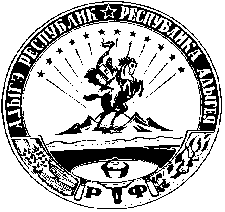 АДЫГЭ РЕСПУБЛИКМуниципальнэ образованиеу«Шэуджэн район»иадминистрацие   385440, къ. Хьакурынэхьабл,ур. Шэуджэным ыцI, 9